I – RelatórioO presente processo trata da proposta de projeto de extensão “Cuidando dos Raros”, junto à Universidade Federal de Rondônia. Consta de Memorando 10/2018/LGH (fl.01); proposta de Projeto de Extensão Universitária (fls.02-43); Declarações de Anuência da participações em projetos de pesquisa (fls.44-46); Declaração de anuência (fl.47); encaminhamento DEPMED/NUSAU (fl.48); Despacho 312/2018/NUSAU (fl.49); Parecer Conselheiro NUSAU (fl.50); Convocação (sem número); Ata do NUSAU (sem número); Despacho 317/2018/NUSAU (sem número); LGH para PROCEA (fl.54); Despacho No212/2018-DEC/PROCEA (fl.55);Processos CPE (fl.56-56v); Ata da 8a reunião do NUSAU (fl.57-57v); Despacho 340/2018/NUSAU (fl.58); Despacho SECONS (fl.59); Despacho 0606/2018/SECONS (fl.60).	II – AnáliseO presente processo tem como objetivo a edição do projeto de extensão “Cuidando dos Raros”, com a coordenação do Prof Me Andonai Krauze de França. O processo está instruído de forma a atender a resolução 226/CONSEA de 17/12/2009.A proponente tem a expertise para execução do projeto de extensão.Fica demonstrada a importância da implementação do Projeto de Extensão, que venha contribuir para promover ações de caráter interdisciplinar e multiprofissional tendo como meta a promoção da saúde e qualidade de vida dos portadores de doenças raras e seus familiares, o aumento da integração universitária com os profissionais atuantes na área. O incentivo a ampliar e difundir conhecimento em saúde para as comunidades de forma geral. A educação para integrar e compreender deve ser estimulada sempre, melhorando a interação do indivíduo no trabalhando e no convívio social, e é preciso cultivar essa semente nos alunos, professores e comunidade para que possamos ter um amanhã melhor.	III – ParecerDiante do exposto sou de parecer favorável para a ocorrência deste, por entender a importância do Projeto de Extensão: “Cuidando dos Raros”, que vem incentivar, divulgar, integrar e melhorar as práticas em saúde multidiciplinar, sendo de grande valor para a sociedade e comunidade acadêmica desta IFES. Salvo melhor juízo, é o parecer.Porto Velho, 01 de outubro de 2018__________________________Prof. Dr. Antonio Coutinho NetoProfessor do DEPMED – SIAPE 1854086Decisão:Na 105ª sessão ordinária, em 04-10-2018, por unanimidade a câmara acompanha o parecer em tela, cujo relator é de parecer favorável.Conselheiro Márcio SeccoPresidente 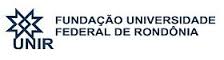 Conselho Superior Acadêmico – CONSEACâmara de Pesquisa e Extensão - CPEProcesso: 23118.002969/2018-31Parecer: 2341/CPE  Assunto: “Cuidando dos Raros”Assunto: “Cuidando dos Raros”Interessado: Prof Me Andonai Krauze de FrançaInteressado: Prof Me Andonai Krauze de FrançaRelator(a): Conselheiro Prof. Dr. Antonio Coutinho NetoRelator(a): Conselheiro Prof. Dr. Antonio Coutinho NetoCâmara de Pesquisa e ExtensãoProcesso 23118.002969/2018-31Parecer 2341/CPEConselho Superior Acadêmico- CONSEACâmara de Pesquisa e Extensão - CPEProcesso: 23118.002969/2018-31HOMOLOGADO EM 10/10/2018Parecer: 2341/CPEHOMOLOGADO EM 10/10/2018Assunto: “Cuidando dos Raros”Assunto: “Cuidando dos Raros”Interessado(a): Prof Me Andonai Krauze de FrançaInteressado(a): Prof Me Andonai Krauze de FrançaRelator: Conselheiro Prof. Dr. Antonio Coutinho NetoRelator: Conselheiro Prof. Dr. Antonio Coutinho NetoCâmara de Pesquisa e ExtensãoProcesso 23118.002969/2018-31Parecer 2341/CPE